SECONDO CIRCOLO
PLESSO “RODARI”SEZ O
docente: DI MARZO ANNA
attività racconto: “Il Draghetto Golosone” campi coinvolti: Il corpo in movimento                              Immagini, suoni, colori                          I discorsi e le parole                         IL DRAGHETTO GOLOSONEGolosone è un draghetto davvero molto pigro, si alza tardi alla mattina e non vuole mai fare colazione. La mamma gli spiega che la colazione è importante perché durante la notte la sua pancia è rimasta vuota, ma Golosone proprio non ne vuole sapere. Appena arrivato a scuola però comincia a sentire un po’ di fame e mangia un pacchetto di caramelle.La maestra gli dice - Golosone non puoi mangiare tutte quelle caramelle, non ti fanno bene! - ma il draghetto non l’ascolta. Anche quando i suoi amici fanno ginnastica Golosone non vuole fare movimento perché dice che è troppo faticoso, preferisce stare seduto e mangiare patatine fino a mezzogiorno.A pranzo, mentre i suoi amici mangiano un bel piatto di pasta con il pomodoro, una bistecca e l’insalata, Golosone mangia solo un po’ di pane perché non ha fame. Quando torna da scuola la sua pancia è ancora vuota per cui si riempie di cioccolata e merendine e poi sta seduto davanti alla televisione tutto il pomeriggio.Per cena non vuole mangiare la minestra di verdure che gli ha preparato la mamma e prima di andare a letto, siccome ha fame, sgranocchia un altro pacchetto di patatine.La mamma è molto preoccupata per Golosone e non sa cosa fare, finché una mattina il draghetto diventa talmente pesante che non riesce più a volare.Ma se non mangio mai né a colazione, né a pranzo e nemmeno a cena, come posso essere diventato così pesante? - piagnucola il draghetto.-Sbagli! sono stanca di ripetertelo tutte le volte! - esclama la mamma, - ti stai rovinando la salute e anche i denti. Guarda qua! - dice facendogli vedere allo specchio una grossa caria nera.Golosone si preoccupa e comincia a capire che sta sbagliando.Hai ragione mamma, da oggi sarò molto attento a ciò che mangio. Per cominciarefaccio subito una bella colazione- dice Golosone bevendo una tazza di thè con i biscotti e della frutta.Golosone a scuola si diverte a fare ginnastica e capisce che muoversi con i suoi amici è divertente e mette allegria. A pranzo si gusta un piatto di pasta, la bistecca con i pomodori, a merenda mangia una bella banana e a cena mangia il minestrone con il formaggio e la verdura.Mamma oggi mi sento davvero bene! Ho mangiato dei cibi che mi sono piaciuti tantissimo. D'ora in poi mangerò solo le cose che mi fanno bene.Bravo Golosone, sono proprio contenta! - dice la mamma dandogli un grosso bacione.Colora e ritaglia la maschera per diventare undraghetto golosone!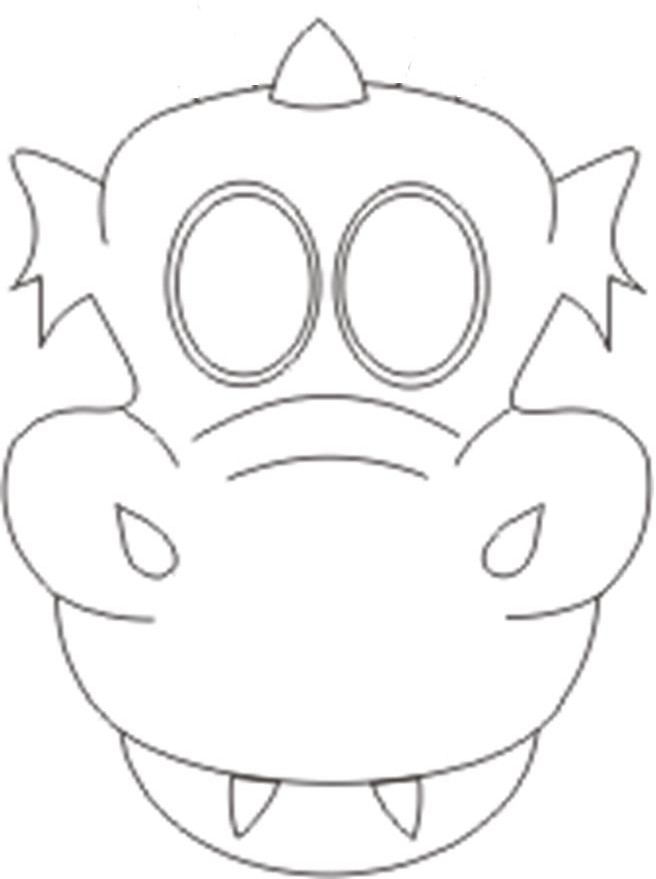 